Calvario di Gesù CrocifissoMessaggio dettato dal Padre il 19/07/2013Figli, sono il Signore Padre Onnipotente, colui che ha creato il cielo e la terra. Beato colui che comprende che cosa vuol dire amare il Padre e disprezzare se stesso per Lui. Beati voi che lascerete ogni cosa amata per amare Me il Signore del cielo e della terra. Che tu voglia oppure no, dovrai un giorno separarti da tutto; tieni dunque stretto in vita e in morte a Me e affidati alla Mia fedeltà, l’unica cosa che ti potrà aiutare, allorchè gli altri ti verranno meno.Forse  tu credi di poter avere le tue consolazioni spirituali a tuo piacimento?Non ne ebbero sempre neppure i Santi, i quali soffrirono invece tante difficoltà e tentazioni di ogni genere e grandi desolazioni; sennonchè, con la virtù della sopportazione essi si tennero sempre ritti, confidando più in Me che in se stessi, poiché le sofferenze presenti non sono niente al confronto della gloria futura. Mi raccomando figli, amate e siate miei servi.IL SIGNORE DIO PADRE 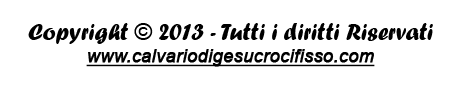 